令和６年　放射４年　保健科学研究院部局講習放射線業務従事者に対する教育訓練更新講習４月８日１３：００－１４：３０　hokudaikatoh@gmail.comへメールにて提出を。学生番号：　　　　　　　氏名：　　　　　　　　　　　　　　　　　　問題　以下の問題に答えよ。　　　　　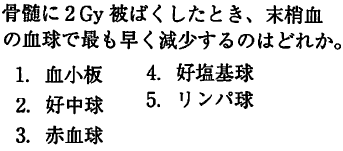 a.                         b.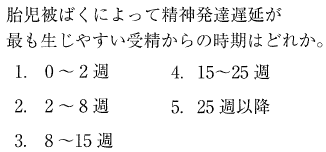 c.	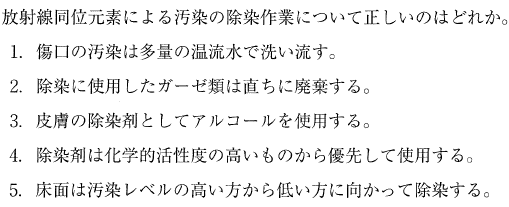 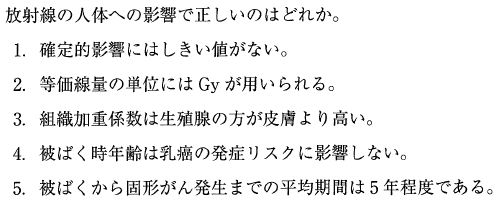 d.御意見、御感想：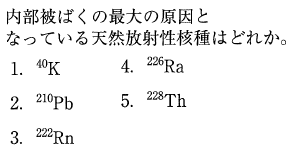 e.解答：a.  　 b. 　 c.  　d.  　e. .